О реорганизации Администрации Ржевского муниципального округаТверской областиВ соответствии с Гражданским кодексом РФ, Федеральным законом от 08.08.2001 № 129-ФЗ «О государственной регистрации юридически лиц и индивидуальных предпринимателей», Федеральным законом от 06.10.2003 № 131-ФЗ «Об общих принципах организации местного самоуправления в Российской Федерации», законом Тверской области от 05.05.2022 № 19-ЗО «О преобразовании муниципальных образований Тверской области путем объединения поселений, входящих в состав территории муниципального образования Тверской области Ржевский муниципальный район, с городским округом город Ржев Тверской области и наделении городского округа город Ржев Тверской области статусом муниципального округа и внесении изменений в отдельные законы Тверской области»,  Дума Ржевского муниципального округаР Е Ш И Л А:1. Реорганизовать Администрацию Ржевского муниципального округа Тверской области (ИНН 6914002555, ОГРН 1026901853274) путем присоединения к ней:Администрации Ржевского района Тверской области (ИНН 6937000755, ОГРН 1026901851305),Администрации муниципального образования сельское поселение «Есинка» Ржевского района Тверской области (ИНН 6937003820, ОГРН 1066914000581),Администрации муниципального образования сельское поселение «Итомля» Ржевского района Тверской области (ИНН 6937003844, ОГРН 1066914000691),Администрации муниципального образования сельское поселение «Медведево» Ржевского района Тверской области (ИНН 6937003876, ОГРН 1066914000735),Администрации муниципального образования сельское поселение «Победа» Ржевского района Тверской области (ИНН 6937003883, ОГРН 1066914000746),Администрации муниципального образования сельское поселение «Успенское» Ржевского района Тверской области (ИНН 6937003900, ОГРН 1066914000757),Администрации муниципального образования сельское поселение «Хорошево» Ржевского района Тверской области (ИНН 6937003869, ОГРН 1066914000702),Администрации муниципального образования сельское поселение «Чертолино» Ржевского района Тверской области (ИНН 6937003837, ОГРН 1066914000647).2. При присоединении Администрации Ржевского района Тверской области,  Администрации муниципального образования сельское поселение «Есинка» Ржевского района Тверской области,  Администрации муниципального образования сельское поселение «Итомля» Ржевского района Тверской области,  Администрации муниципального образования сельское поселение «Медведево» Ржевского района Тверской области,  Администрации муниципального образования сельское поселение «Победа» Ржевского района Тверской области,  Администрации муниципального образования сельское поселение «Успенское» Ржевского района Тверской области,  Администрации муниципального образования сельское поселение «Хорошево» Ржевского района Тверской области,  Администрации муниципального образования сельское поселение «Чертолино» Ржевского района Тверской области к Администрации Ржевского муниципального округа Тверской области к последней переходят все права и обязанности присоединенных юридических лиц.3. Уполномочить Главу Ржевского муниципального округа Тверской области Крылова Романа Сергеевича выступать заявителем при государственной регистрации реорганизации реорганизуемых юридических лиц, при подписании заявлений о внесении записи о прекращении деятельности соответствующих присоединенных юридических лиц.4. Уполномочить Главу Ржевского муниципального округа Тверской области Крылова Романа Сергеевича после внесения в единый государственный реестр юридических лиц записи о начале процедуры реорганизации дважды с периодичностью один раз в месяц опубликовать в средствах массовой информации, в которых опубликовываются данные о государственной регистрации юридических лиц, уведомление о реорганизации.5. Настоящее решение вступает в силу со дня его принятия, подлежит официальному опубликованию в газете «Ржевская правда» и размещению на официальном сайте муниципального образования Ржевский муниципальный округ Тверской области в информационно-телекоммуникационной сети Интернет www.городржев.рф.Глава Ржевского муниципального округа                                                 Р.С. КрыловПредседательДумы Ржевского муниципального округа				А.В. КонстантиновТВЕРСКАЯ ОБЛАСТЬДУМА РЖЕВСКОГО МУНИЦИПАЛЬНОГО ОКРУГА РЕШЕНИЕТВЕРСКАЯ ОБЛАСТЬДУМА РЖЕВСКОГО МУНИЦИПАЛЬНОГО ОКРУГА РЕШЕНИЕТВЕРСКАЯ ОБЛАСТЬДУМА РЖЕВСКОГО МУНИЦИПАЛЬНОГО ОКРУГА РЕШЕНИЕТВЕРСКАЯ ОБЛАСТЬДУМА РЖЕВСКОГО МУНИЦИПАЛЬНОГО ОКРУГА РЕШЕНИЕТВЕРСКАЯ ОБЛАСТЬДУМА РЖЕВСКОГО МУНИЦИПАЛЬНОГО ОКРУГА РЕШЕНИЕ26.01.2023          № 75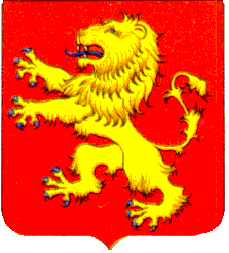 